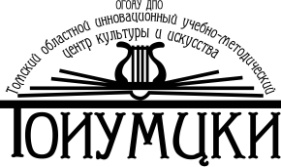 Областное государственное образовательное автономное учреждение 
дополнительного профессионального образования«Томский областной  инновационный учебно-методический центр культуры и искусства» (ОГОАУ ДПО ТОИУМЦКИ)ИНФОРМАЦИОННОЕ ПИСЬМОУважаемые коллеги!Приглашаем Вас принять участие в работе Межрегиональной (заочной) научно-методической конференции «Дистанционное обучение и информационно-коммуникативные технологии в художественном образовании».Цель проведения конференции: обсуждение  вопросов применения дистанционного обучения и  информационных технологий в художественном образовании, выявление и распространение накопленного опыта использования дистанционного обучения и современных информационно-коммуникативных технологий в обучении; создание условий для повышения профессионального уровня и развития новых компетенций специалистов образовательных учреждений сферы культуры.К участию в конференции приглашаются: руководители, преподаватели, методисты детских школ искусств, детских музыкальных школ, детских художественных школ; педагоги дополнительного образования детей; преподаватели, методисты учреждений среднего и высшего профессионального образования в сфере культуры и искусства. Конференция проводится в заочном формате: публикация в итоговом сборнике конференции. Материалы принимаются до 11 мая 2020 года.Каждому сборнику присваивается ISBN.Основные вопросы для обсуждения на конференции:Актуальная проблема современного образования – дистанционное обучение.Дистанционное обучение: форма, технология, средство.Детская школа искусств: время пробовать новое. К проблеме применения электронного обучения и дистанционных технологий в ДШИ.Теория и практика дистанционного обучения.Использование потенциала учреждений культуры для внедрения новейших технологий в ДШИ.Информационно-коммуникативные технологии и средства дистанционного обучения.Электронные образовательные ресурсы. Опыт использования в сфере художественного образования.Специфика и модели  внедрения  информационно - коммуникативных технологий в образовательный процесс начальной и средней ступени художественного образования.Методологические аспекты использования информационных и коммуникационных технологий в художественном образовании.Методическое обеспечение использования информационных технологий для стимулирования познавательной и творческой деятельности обучающихся детских школ искусств и других образовательных учреждений культуры и искусства.Интернет – технологии в профессиональной деятельности преподавателя в художественном образовании.Опыт участия детей и молодежи, одаренных в области искусств, в дистанционных конкурсах и проектах.Внедрение информационных технологий в исполнительскую практику музыкантов.Методики проектирования технологий обучения изобразительному искусству мультимедиа и арт- педагогических технологий.Вовлечение детей с ограниченными возможностями здоровья в систему художественного образования через интерактивные и дистанционные технологии.Использование информационно – коммуникативных технологий  в дошкольных образовательных учреждениях.Формирование профессиональной компетентности обучающихся творческих ССУЗов и ВУЗов с использованием современных информационных технологий обучения.Тематика конференции не ограничивается предложенным перечнем вопросов и может быть дополнена.Для публикации статьи в сборнике необходимо направить до 11 мая 2020 года
на электронный адрес toumcki@mail.ruзаявку участника (приложение №1);текст статьи (минимальный объем публикации – 3 страницы); После согласования с организаторами содержания и объема текста статьи автору необходимо произвести оплату (приложения № 2, 3, 4) и прислать сканированную копию подтверждения оплаты.Стоимость публикации - 200 рублей за каждую полную или неполную страницу статьи (на одну опубликованную статью бесплатно полагается один экземпляр сборника, независимо от числа соавторов).Сертификат за публикацию статьи печатается по требованию, после издания сборника по итогам конференции (заказ на него оформляется в заявке на участие). Стоимость сертификата составляет 100 рублей (приложение №3).Стоимость дополнительного экземпляра сборника (заказ на него оформляется в заявке на участие) составляет 350 рублей (приложение № 4).Оплата производится одним из способов: наличными в кассу ОГОАУ ДПО ТОИУМЦКИ, контактное лицо – Незнамова Елена Борисовна 8(3822)60-91-98 (ул. Лебедева, 102, пом. 12);безналичным перечислением от юридического лица с оформлением соответствующего пакета документов (справки по тел. (83822)60-91-94, контактное лицо – Кулешова Ольга Геннадьевна);безналичным перечислением от физического лица по квитанции (Приложения № 2,3,4)К публикации принимаются материалы, поданные и оформленные в соответствии с требованиями конференции. В строке «тема» электронного письма необходимо указать название конференции.Требования к оформлению текста публикацииРедактор – Microsoft Word.Формат документа – А4.Шрифт: гарнитура – Times New Roman.Межстрочный интервал – 1,5.Все поля документа – .Порядок размещения информации в тексте:на первой строке указать название доклада (шрифт полужирный курсив, размер 16, 
все прописные, выравнивание «по центру»);через строку – фамилия, имя, отчество автора полностью (шрифт полужирный курсив, размер 14, выравнивание «вправо»);через строку – должность, полное название организации, населенный пункт 
(шрифт полужирный курсив, размер 14, выравнивание «вправо»);через строку - основной текст доклада (шрифт обычный, размер 14, отступ 
абзаца (первая строка) – ; выравнивание «по ширине»);в конце работы размещается нумерованный список литературы (ссылка на источник внутри текста статьи оформляется в квадратных скобках).Страницы не нумеруются.Порядок получения сборниковСборник издается в течение 3 месяцев после проведения конференции.После выхода сборника из печати авторские и оплаченные дополнительные экземпляры можно забрать в ТОИУМЦКИ по адресу: г. Томск, ул. Лебедева, 102, 2 этаж,  информационно-издательский отдел. Справки по вопросам издания сборников по тел. 8(3822)-60-91-93.Иногородним участникам организаторы сообщают по электронной почте о готовности сборника и запрашивают согласие на его пересылку по почтовому адресу, указанному в заявке на участие. Сборники высылаются по почте наложенным платежом(с оплатой почтовых расходов в почтовом отделении при получении сборника). Иногородним участникам конференции, не подтвердившим готовность получения сборника по почте, печатное издание не высылается.Тел.: 8 (3822) 60-91-18E-mail: toumcki@mail.ruСайт: http://toumcki.tom.ruПяткова Марина Владимировна, зав. отделом менеджмента и маркетинга культурыМельникова Елена Викторовна, зав. организационно-методическим отделомСухих Надежда Александровна, методист организационно-методического отдела